Publicado en Cádiz el 29/09/2020 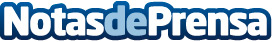 Chollo Mueble señala las razones del auge de canapés en detrimento de los somieresEl somier es una solución para sostener colchones que, poco a poco, va perdiendo terreno frente a los innovadores canapés, una alternativa que cada vez está más presente en los dormitorios, según apuntan los profesionales de Chollo MuebleDatos de contacto:Chollo Mueble956 42 05 03Nota de prensa publicada en: https://www.notasdeprensa.es/chollo-mueble-senala-las-razones-del-auge-de Categorias: Interiorismo Andalucia Consumo http://www.notasdeprensa.es